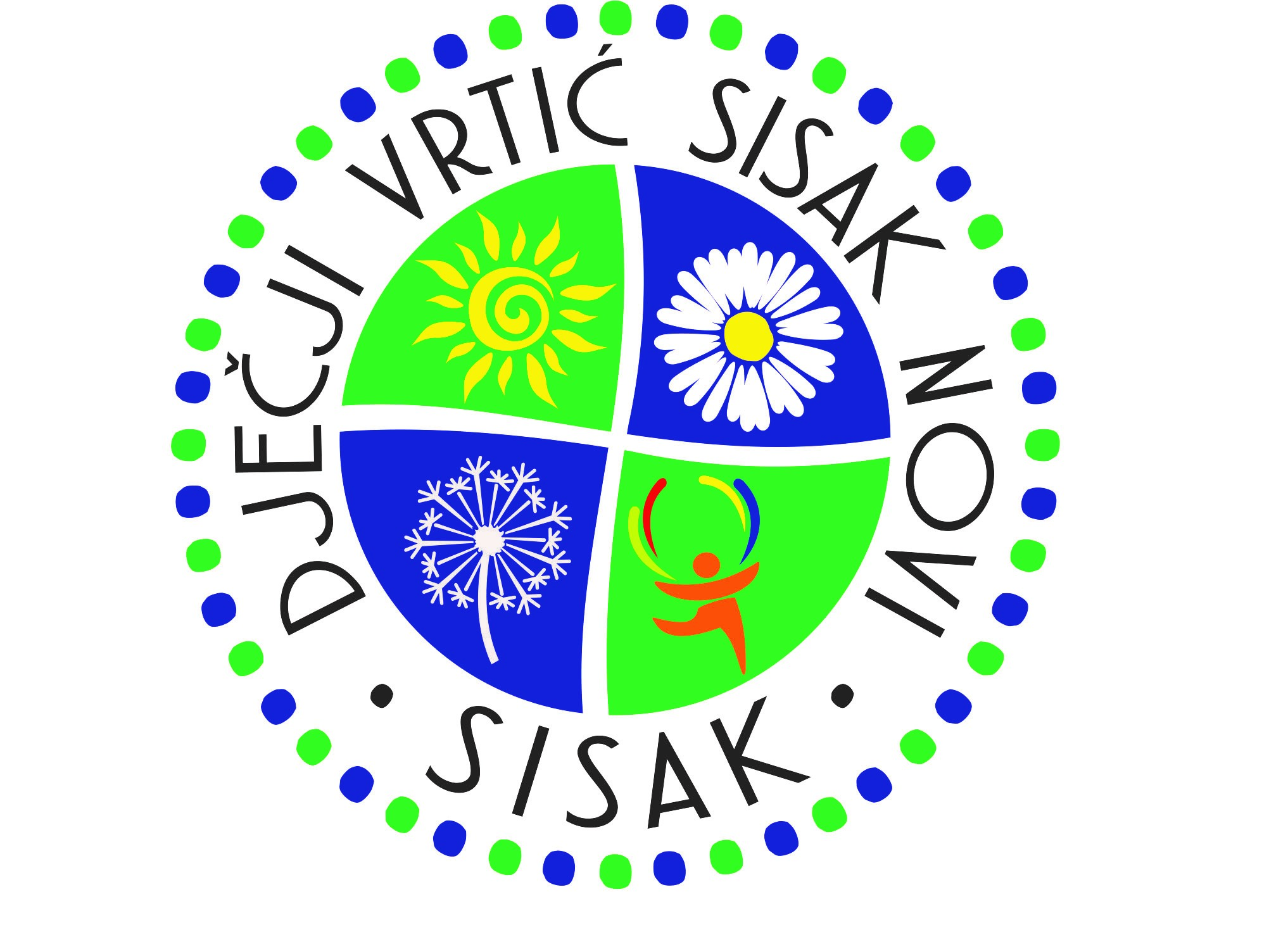 Na temelju članka 35. Zakona o predškolskom odgoju i obrazovanju (NN 10/97, 107/07,  94/13, 98/19, 57/22) i članka 17. Statuta Dječjeg vrtića Sisak Novi raspisuje se:NATJEČAJ ZA UPIS DJECE U DJEČJI VRTIĆ SISAK NOVI ZA PEDAGOŠKU 2023./2024. GODINUI. VRSTE PROGRAMA ZA KOJE SE VRŠI UPIS DJECE:1. Redoviti programi (u objektima Maslačak, Radost, Sunce, Tratinčica)cjelodnevni u jasličkim skupinama (za djecu od 1. do 3. godine života)poludnevni u jasličkim skupinama (za djecu od 1. do 3. godine života)cjelodnevni u vrtićkim skupinama (za djecu od 3. godine života) poludnevni u vrtićkim skupinama (za djecu od 3. godine života)2. Program predškole (u objektima Maslačak i Tratinčica, pri OŠ Komarevo)U jasličke programe u pravilu se upisuju djeca koja do 31.08. tekuće godine navrše 1 godinu života. U vrtićke programe u pravilu se upisuju djeca koja do 31.08. tekuće godine navrše 3 godine života.Program predškole namijenjen je i zakonski obvezan za svu djecu koja ne pohađaju redoviti program Vrtića, a koja do 1. travnja tekuće godine navršavaju šest godina.II. UVJETI I NAČIN PROVOĐENJA UPISAPrijave za upis djece u redovite programe Dječjeg vrtića Sisak Novi podnose se od 11. do 19. svibnja 2023. godine elektroničkom prijavom putem sustava e-Građani. Za elektroničku prijavu neophodna je važeća vjerodajnica u sustavu e-Građani sigurnosne razine 2. Postupak upisa u Program predškole provodi se odvojeno od upisa u redovite programe. Prijave za upis u Program predškole predaju se osobno, putem e-mail adrese upisipredskola.dvsn@gmail.com ili zemaljske pošte od 22. svibnja 2023. do početka rada programa.Informacije o uvjetima, ostvarivanju prednosti pri upisu te načinu provođenja upisa, nalaze se na mrežnim stranicama Dječjeg vrtića Sisak Novi (www.vrticsn.hr). III. REZULTATI UPISARezultati bodovanja za upis u redovite programe podnositeljima Prijave će biti vidljivi u aplikaciji sustava e-Građani od 6. lipnja 2023. godine. Rezultati upisa bit će istaknuti na svim objektima i objavljeni na mrežnoj stranici Vrtića 30. lipnja 2023.g. i prikazivati upisanu djecu pod šifrom koja je roditelju/skrbniku dodijeljena prilikom predaje Prijave i ukupnim brojem bodova kojim je ostvareno pravo upisa.Rezultati upisa smatraju se dostavljenim roditelju/skrbniku danom objave. 